As a part of the system-wide Student Success and Completion Initiative, Sacramento State has established goals to elevate the campus graduation rate, while closing the degree attainment gap. To this end, plans are being developed to execute services and programs that will meet the aims of the overall initiative.For your respective College, please formulate a plan that addresses the sub-areas below with an eye toward closing the achievement gap.GOALSFormulate 3 goals in support of interventions for underserved student populations across class levels.IMPLEMENTATIONWhat programs would you need to put in place to implement your student success goals?COLLABORATIONSWhat cross campus collaborations would foster a greater climate of success? (For example, what key stakeholders would need to be involved in program formulation and delivery)?DATA NEEDS What data do you need to leverage the project?TIMELINEEstablish a timeline that meets the current goals of the campus strategic plan with a specific emphasis on student learning and success.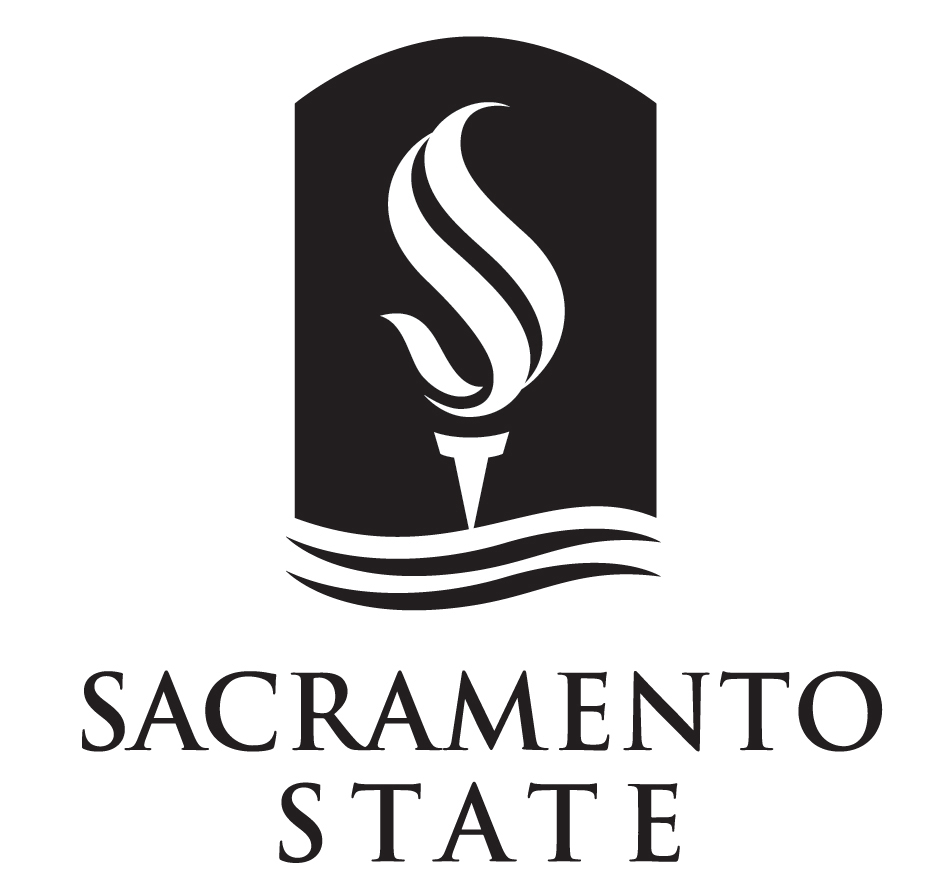 